Training RequestHost Facility InformationInstructions for Returning Form:Fill out all required information.Save the edited form as a document.Email edited document to truepowerbarre@gmail.com.Please allow 48 hours response time.In returning this form you agree to all the terms and conditions stated under the True Power Barre™ website (truepowerbarre.rocks). 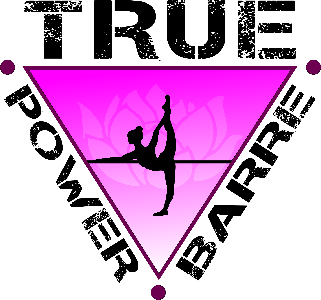 True Power Barre LLCFacility Name:Owner/Manager:Owner/Manager:Facility Address:Facility Address:Phone Number:Email:List your preferred date to host a training and one alternate date. (MM/DD/YY)Preferred Date(s): 